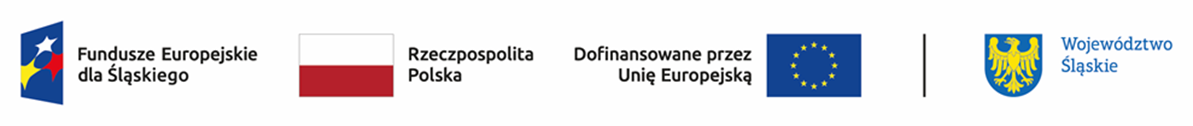 Lista wniosków złożonych w odpowiedzi na nabór nr FESL.06.04-IZ.01-013/23DZIAŁANIE 6.4 Strategiczne projekty dla obszaru edukacji(TYP: Wsparcie stypendialne uczniów)Lp.Numer w LSITytuł projektuWnioskodawcaAdres WnioskodawcyPartnerzyWnioskowana wartość projektuWnioskowane dofinansowanie1FESL.06.04-IZ.01-0017/23-001Śląskie. Inwestujemy w talenty PLUS - I edycjaWOJEWÓDZTWO ŚLĄSKIE40-037 Katowice, 
ul. Juliusza Ligonia 46nd18 455 800,0016 610 220,00